CHAPTER 3FORMATION, CERTIFICATES AND MEETINGSSUBCHAPTER 1ORGANIZATION UNDER SPECIAL ACT§41.  First meetingThe first meeting of any corporation chartered by special act of the Legislature, unless otherwise provided, shall be called by a notice signed by some person named in the act of incorporation, setting forth the time, place and purpose of the meeting, a copy of which shall be delivered to each member or published in a newspaper of general circulation in the county 7 days before the meeting.  [PL 1987, c. 667, §6 (AMD).]SECTION HISTORYPL 1987, c. 667, §6 (AMD). §42.  Capital stock; record of ownersThe capital of corporations incorporated by special Act of the Legislature must be fixed and divided into shares. The names of the owners and the number of shares owned by each must be entered of record at the first meeting. The capital may be subsequently increased as provided in Title 13‑C, chapter 10, by an appropriate amendment to its articles of incorporation.  [RR 2001, c. 2, Pt. B, §25 (COR); RR 2001, c. 2, Pt. B, §58 (AFF).]SECTION HISTORYPL 1971, c. 439, §11 (AMD). RR 2001, c. 2, §B25 (COR). RR 2001, c. 2, §B58 (AFF). §43.  Certificate of organizationBefore commencing business, the president, treasurer and a majority of the directors of any corporation chartered by a special act of the Legislature shall prepare, sign, date and deliver for filing with the Secretary of State articles of incorporation as required by Title 13‑C, section 202.  In addition to the provisions under Title 13‑C, section 202, the corporation must provide the date of approval of its charter and purposes of the corporation. If articles of incorporation delivered for filing to the Secretary of State pursuant to this section satisfy the requirements of this subchapter and Title 13‑C, section 202, the Secretary of State shall file the articles of incorporation.  The date of filing is the date of receipt by the Secretary of State.  After filing the articles of incorporation under this subchapter, the Secretary of State shall deliver to the corporation or its representative a copy of the document with an acknowledgment of the date of filing.  [PL 2009, c. 56, §3 (AMD).]SECTION HISTORYPL 2009, c. 56, §3 (AMD). §44.  FeesThe filing fee for the articles of incorporation filed under section 43 is the same as for a corporation filing articles of incorporation under Title 13‑C.  [PL 2009, c. 56, §4 (AMD).]SECTION HISTORYPL 2009, c. 56, §4 (AMD). §45.  Business forbidden until certificate filedNo corporation created by special act of the Legislature, municipal corporations excepted, shall carry on any business whatsoever before filing in the office of the Secretary of State the certificate of organization provided by section 43. Whoever, whether named in the act of the Legislature or not, conducts and carries on any business whatsoever in the name of such corporation before said certificate is filed shall be personally and individually liable for all contracts and debts of said corporation contracted prior to the filing of said certificate. This section shall apply to all individuals granted special rights and privileges by act of the Legislature.SUBCHAPTER 2ORGANIZATION UNDER GENERAL LAW§71.  Purposes(REPEALED)SECTION HISTORYPL 1971, c. 439, §25 (RP). §72.  First meeting; notice of waiver(REPEALED)SECTION HISTORYPL 1971, c. 439, §25 (RP). §73.  Certificate of organization; fees(REPEALED)SECTION HISTORYPL 1965, c. 276, §1 (AMD). PL 1971, c. 439, §25 (RP). §74.  Protection for corporate name(REPEALED)SECTION HISTORYPL 1965, c. 67 (AMD). PL 1967, c. 187 (AMD). PL 1971, c. 439, §25 (RP). §75.  Composite certificate of organization(REPEALED)SECTION HISTORYPL 1971, c. 439, §25 (RP). §76.  Quasi-public corporations; fees(REPEALED)SECTION HISTORYPL 1971, c. 439, §25 (RP). §77.  Certificates of organization filed prior to March 15,  1893(REPEALED)SECTION HISTORYPL 1967, c. 319 (AMD). PL 1971, c. 439, §25 (RP). §78.  Organization complete on filing of certificate(REPEALED)SECTION HISTORYPL 1971, c. 439, §25 (RP). §79.  Nonpar stock certificates(REPEALED)SECTION HISTORYPL 1971, c. 439, §25 (RP). SUBCHAPTER 3MEETINGS§101.  Meetings by consent(REPEALED)SECTION HISTORYPL 1971, c. 439, §25 (RP). §102.  Meetings called by justice of peace(REPEALED)SECTION HISTORYPL 1971, c. 439, §25 (RP). §103.  Presiding officer(REPEALED)SECTION HISTORYPL 1971, c. 439, §25 (RP). §104.  Proxies; general power of attorney(REPEALED)SECTION HISTORYPL 1971, c. 439, §25 (RP). §105.  Voting pledged stock(REPEALED)SECTION HISTORYPL 1971, c. 439, §25 (RP). §106.  Officers holding over; election after annual meeting; objections(REPEALED)SECTION HISTORYPL 1971, c. 439, §25 (RP). §107.  New election if objections filed(REPEALED)SECTION HISTORYPL 1971, c. 439, §25 (RP). The State of Maine claims a copyright in its codified statutes. If you intend to republish this material, we require that you include the following disclaimer in your publication:All copyrights and other rights to statutory text are reserved by the State of Maine. The text included in this publication reflects changes made through the First Regular and First Special Session of the 131st Maine Legislature and is current through November 1. 2023
                    . The text is subject to change without notice. It is a version that has not been officially certified by the Secretary of State. Refer to the Maine Revised Statutes Annotated and supplements for certified text.
                The Office of the Revisor of Statutes also requests that you send us one copy of any statutory publication you may produce. Our goal is not to restrict publishing activity, but to keep track of who is publishing what, to identify any needless duplication and to preserve the State's copyright rights.PLEASE NOTE: The Revisor's Office cannot perform research for or provide legal advice or interpretation of Maine law to the public. If you need legal assistance, please contact a qualified attorney.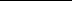 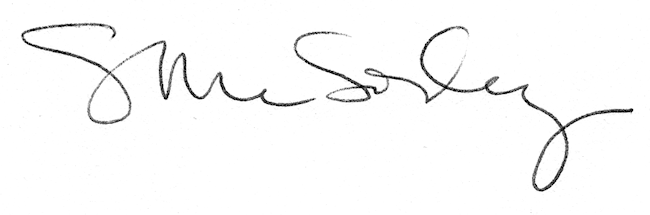 